Кафедральный график экзаменовГрафик экзаменов, проводимых с применением дистанционных образовательных технологий, на кафедре экономики и менеджментав 2022-2023 учебном годупри выполнении обучающимся письменного задания в электронном виде на ЭИОП, время проведения промежуточной аттестации составляет - до 70 минут (до 10 мин – идентификация личности обучающегося, до 60 мин. – письменное выполнение обучающимся задания на ЭИОП);       при выполнении обучающимся письменного задания на бумажном носителе с последующем его сканированием/фотографированием, время проведения промежуточной аттестации составляет - до 90 минут (до 10 мин – идентификация личности обучающегося, до 60 мин. – письменное выполнение обучающимся задания, до 20 мин – сканирование/фотографирование обучающимся выполненного и подписанного письменного задания, его размещение на ЭИОП).группы разбивать на подгруппы не более, чем по 9 студентовАдрес электронной почты: emvolgmed@mail.ruТелефон для экстренной связи: 8(8442)38-42-97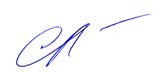 Заведующий кафедрой											С.Ю. Соболева12.11.2022 г.ДатаДисциплинаФакультетКурс, группаВремяСсылка VoovПреподаватель13.12Апробация выпускной квалификационной работыМенеджмент, магистратура30109.00Научные руководители11.01Брендинг медицинской организацииМенеджмент, магистратура20117.00Серова О.Ф.16.01Экономика и финансирование здравоохраненияМенеджмент, бакалавриат заочное501 (1 пг)17.00Хало Л.А.16.01Бизнес-планированиеМенеджмент, бакалавриатОчно-зачное2019.00Гапоненко Ю.В.16.01Экономическая теорияБСТ,бакалавриат20109.00Легенькова Н.М.16.01Налоги и налогообложениеМенеджмент, бакалавриат,очное401-4029.00очноМелихова Л.А.16.01Управленческий консалтингМенеджмент, магистратура20117.00Соболев А.В.17.01Управление инновационными проектами в здравоохраненииМенеджмент, бакалавриат заочное40117.00Легенькова Н.М.19.01Организационное поведениеМенеджмент, бакалавриаточное101-1029.00очноКнязев С.А.19.01Маркетинг в здравоохраненииМенеджмент, бакалавриат заочное501 08.30Серова О.Ф.20.01Бухгалтерский учётМенеджмент, бакалавриатОчно-зачное20117.00Шестакова И.В.20.01Бухгалтерский учётМенеджмент, бакалавриат,очное201-20215.00очноМелихова Л.А.20.01Экономика и финансирование здравоохраненияМенеджмент, бакалавриаточное401-4029.00очноХало Л.А.20.01Теория организации и организационное поведениеМенеджмент, магистратура20117.00https://voovmeeting.com/dm/ABy9l6UZkJz5#VooVMeeting：860-0474-0176Голиков В.В.24.01МикроэкономикаМенеджмент, бакалавриатОчное101-1029.00очноГапоненко Ю.В.23.01Защита выпускнойквалификационной работыМенеджмент, магистратура301 (1 пг)10.00очноЧлены ГЭК23.01Налоги и налогообложениеМенеджмент, бакалавриат заочное50111.30Шестакова И.В.25.01Маркетинг в здравоохраненииМенеджмент, бакалавриат,очное401-4029.00очноАракелова И.В.25.01Организационное проектирование менеджментаМенеджмент, бакалавриат заочное30109.00-12.00Князев С.А.25.01Сравнительный менеджмент систем здравоохраненияМенеджмент, бакалавриат заочное50109.30Гапоненко Ю.В.25.01МикроэкономикаМенеджмент, бакалавриатОчно-заочное10117.00Ситникова С.Е.25.01Инновационный менеджментМенеджмент, бакалавриат,очное301 9.00очноКукина Е.Н.25.01Управленческая экономикаМенеджмент, магистратура201 17.00Косинова Н.Н.25.01Методы исследований в менеджментеМенеджмент, магистратура10113.00Князев С.А.28.01Бизнес-планированиеМенеджмент, бакалавриатОчное201-20209.00очноКосинова Н.Н.30.01Организационное поведениеМенеджмент, бакалавриатОчно-зачное10109.00Князев С.А.30.01Теория менеджментаМенеджмент, бакалавриат,очно-зачное20117.00Легенькова Н.М.30.01Инвестиционный анализМенеджмент, бакалавриат,очное401-4029.00очноГоликов В.В.30.01Маркетинг-менеджмент в здравоохраненииМенеджмент, магистратура20117.00Гапоненко Ю.В.